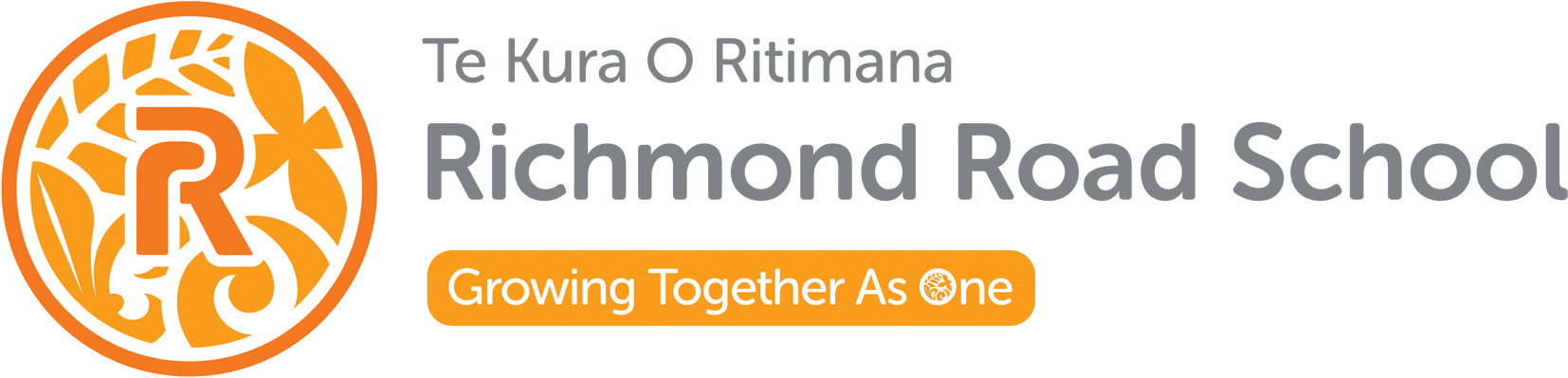 Charter2017 - 2019MottoAim High – Whaia Te Iti Kahurangi – Tauivi Malosi – Visez HautIntroductionWe are committed to living the principles of Te Tiriti o Waitangi and developing tamariki who are strong and confident in their own identities, languages and cultures, while celebrating those of others.Purpose and VisionTo develop tamariki who are culturally intelligent life-long learners, who strive for excellence and contribute to their communities.A metaphor A metaphor that captures Richmond Road School is a whariki (finely woven mat) of many colours. The foundational thread is the partnership of Māori and Pakeha under the Te tiriti Waitangi. Threads and colours from all other New Zealanders are then woven through this base. This illustrates how different cultures can stand connected and can learn together. Guiding principles We are committed to providing an environment where: Te Tiriti o Waitangi (particularly the processes of partnership, participation and protection) provides the foundation for the way we work together;  We honour the unique history of bilingual education at Richmond Road School and ensure its continued rigour through strong leadership and effective bilingual teaching and learning pathways in Te Whānau Whāriki, Mua i Malae, and L’Archipel; The diversity, strengths and unique characteristics of each child’s language and culture are recognised and celebrated;Tamariki experience a curriculum that fosters a love of learning, high expectations, academic excellence, and quality  instruction in all languages;Tamariki experience a curriculum that helps them take increasing responsibility for their own learning and supports their holistic growth and wellbeing;  School leaders, tamariki, teachers and whānau offer and experience a welcoming community of communities based on a  foundation of aroha, alofa, amour, love, kindness, care, respect and understanding;  Those with special learning needs are included and no one feels excluded;  Family/whānau/aiga/famille are valued partners in their children’s education;Tamariki experience smooth learning pathways from early childhood to Richmond Road School and beyond (for example, those developed by Kohanga Reo and Te Whānau Whāriki and those researched and developed by the A’oga Fa’a Samoa and Mua I Malae);Research and changes in science, technology and the wider environment are proactively responded to; All work together as one school, with harmony of overall direction.   Strategic GoalsTamariki develop a love of learning and strive for academic excellence and Maori, Pasifika and learners with special needs receive appropriate learning support An on-going focus on improving our facilities, processes, resources and systemsThrough unity demonstrate the principles of Te Tiriti o Waitangi and partnership and participation with parents and the wider community as the foundation for the way we work togetherRichmond Road School’s Charter gives effect to the Government’s national education guidelines and the board’s priorities, and provides a base against which the board’s actual performance can later be assessed.The National Education Guidelines are:1. National Education Goals (NEGs)a) Statements of desirable achievements by the school system, or by an element of the school system; andb) Statements of government policy objectives for the school system.2. Foundation Curriculum Policy StatementsThese are statements of policy concerning teaching, learning, and assessment that are made for the purposes of underpinning and giving direction to:a) The way in which curriculum and assessment responsibilities are to be managed in schools; and b) National curriculum statements and locally developed curriculum.3. National Curriculum Statements (Te Marautanga o Aotearoa & New Zealand Curriculum)a) The areas of knowledge and understanding to be covered by students; b) The skills to be developed by students; andc) Desirable levels of knowledge, understanding, and skill, to be achieved by students, during the years of schooling.4. National Standards (Ngā Whanaketanga Rūmaki Māori & National Standards)These are standards, in regard to matters such as literacy and numeracy, that are applicable to all students of a particular age or in a particular year of schooling.5. National Administration Guidelines (NAGs)These are guidelines relating to school administration and which may (without limitation) –a) set out statements of desirable codes or principles of conduct or administration for specified kinds or descriptions of person or body, including guidelines for the purposes of section 61:b) set out requirements relating to planning and reporting;c) communicate the Government’s policy objectives; andd) set out transitional provisions for the purposes of national administration guidelines.The unique position of Māori Culture In partnership with whānau and iwi we will ensure that te reo Māori is a living language at Richmond Road School. We will ensure that all Māori tamariki are engaged in quality teaching and learning experiences that support them to enjoy and achieve education success as Māori. We will support tamariki to develop their knowledge of te reo and tikanga Māori across the whole school. We will respect tikanga Māori in governance, management and school processes. Cultural diversity Our curriculum will encourage tamariki to understand and respect the different cultures that make up New Zealand society. We will celebrate and leverage the diversity of languages and cultures at Richmond Road School in ways that help all tamariki develop cultural intelligence. By working in partnership we will ensure that a range of languages is visible throughout the school and that all tamariki (including those in Kiwi Connection) are able to deepen their knowledge of a range of languages, cultural experiences and ways of thinking. We will ensure that tamariki in Te Whānau Whāriki, Mua i Malae, and L’Archipel Rōpu are able to learn and develop educational excellence through their respective Māori, Samoan and French languages, cultures, and ways of being. Graduate Profiles for each Rōpu This is work still to be developed in 2017 The board and the school’s community will work to ensure that the outcomes identified in Te Tahuhu o te Matauranga / Ministry of Education’s Mātaiako, Tātaiako and Ka Hikitia – Māori Education Strategies, and its Pasifika Education Plan are achieved.Strategic Goal One: Through unity demonstrate the principles of Te Tiriti o Waitangi and partnership and participation with parents and the wider community as the foundation for the way we work togetherStrategic Goal One: Through unity demonstrate the principles of Te Tiriti o Waitangi and partnership and participation with parents and the wider community as the foundation for the way we work togetherStrategic Goal One: Through unity demonstrate the principles of Te Tiriti o Waitangi and partnership and participation with parents and the wider community as the foundation for the way we work togetherStrategic Goal One: Through unity demonstrate the principles of Te Tiriti o Waitangi and partnership and participation with parents and the wider community as the foundation for the way we work togetherStrategic Goal One: Through unity demonstrate the principles of Te Tiriti o Waitangi and partnership and participation with parents and the wider community as the foundation for the way we work togetherStrategic Goal One: Through unity demonstrate the principles of Te Tiriti o Waitangi and partnership and participation with parents and the wider community as the foundation for the way we work togetherIntended OutcomesActions/Strategic PrioritiesWhoBudget/ResourceReporting2018/2019Parents and whānau understand and support the school values and they promote tolerance, acceptance, understanding and compassionDevelop visual communication tools for use on enrolment, school tours, for display, rōpu hui, school assembly, school newsletterProfile a school value fortnightly and linked to PB4L Principal, Graphic Designer and staffDesign and printing costsPrincipal will report to BoT following a Term 4 survey of parents/whānau/children/staff Review and implement change following feedback from parents /whānau/ children / BoTParents and whānau actively involved in supporting the direction of the schoolRe-introduce a pre-board hui prior to every BoT meeting for parents/whanauBoard member [Jozie Sharpe]Room and refreshmentsBoard member/s  report to following BoT meeting and annual reviewReview and implement change following feedback from parents /whānau/ children / BoTStrong engagement between BoT, leadership, staff and parents / whānau leading to strengthened whole of school community relationshipsDevelop communications that reflect charter values and uphold the mana of allBoT and School leadershipFacilitator? Perhaps NZSTA can assistSchool leadership and staff are approachable and available to address issues in a timely way.Communicate ways in which staff are availableSchool management has an open door policySchool leadership School newsletter, FB page and Rōpu newsletters Principal will report to BoT following a Term 4 survey of parents/ whānau Review and implement change following feedback from parents /whānau/ children / BoTChildren’s learning journeys from ECE to school are strengthened Meet with contributing ECEs to develop and implement a plan to strengthen transition protocols between ECE and school School leadership and ECE leadershipWelcome Brochures, School Prospectus, Visits to CentresPrincipal’s report to BoT when this happensReview and implement change following feedback from parents /whānau/ children / BoTThe community better understands Te Tiriti o WaitangiOffer a range of free opportunities for board, community and staff to learn more about Te Tiriti o WaitangiDelegated BoT member [Heidi MackeyFacilitator fees/koha, room and refreshmentsDelegated Board member reportReview and implement change following feedback from parents /whānau/ children / BoTThere is an overall school sense of belonging where children, staff parents/whānau value and respect all cultures Offer diversity of experiences, culture and thinking including sharing languages, celebrations, history and traditions Develop sporting and / or cultural groups across rōpu Plan regular exchanges between rōpuRōpu leaders and staffCurriculum budgetScope the possibility of a school uniform Consider forming a PTA that consist of parents across unitsStrategic Goal Two: Tamariki develop a love of learning and strive for academic excellence and Māori, Pasifika and learners with special needs receive appropriate learning support Strategic Goal Two: Tamariki develop a love of learning and strive for academic excellence and Māori, Pasifika and learners with special needs receive appropriate learning support Strategic Goal Two: Tamariki develop a love of learning and strive for academic excellence and Māori, Pasifika and learners with special needs receive appropriate learning support Strategic Goal Two: Tamariki develop a love of learning and strive for academic excellence and Māori, Pasifika and learners with special needs receive appropriate learning support Strategic Goal Two: Tamariki develop a love of learning and strive for academic excellence and Māori, Pasifika and learners with special needs receive appropriate learning support Strategic Goal Two: Tamariki develop a love of learning and strive for academic excellence and Māori, Pasifika and learners with special needs receive appropriate learning support Intended OutcomesActions/Strategic PrioritiesWhoBudget/ResourceReporting2018/2019Parents, whānau and staff understand what children will know and can do when they leave Richmond Road SchoolDevelop a graduate profile that is clear about what success looks like at year 6 StaffProfessional Practice MeetingsShare draft with parents and BoT in term 4Consider developing a profile with ECE for transition to school Tamariki aim high and strive for academic excellenceSchool data shows more equitable outcomes for tamarikiSet targets that represent academic excellence at school wide and rōpu levelsSet targets and support priority learners to achieve themStaff and BoardPrevious years data analysis Mid and end of year BoT reportsRevise targets based on 2017 data analysisTamariki in Te Whānau Whāriki, Mua I Malae and L’Archipel achieve valued language outcomes Establish bi-lingual team and provide quality professional development instruction for bi-lingual teachersLeadership,Bi-lingual team, bi-lingual staff and BoTMoE PLD provision, school PLD budgetPLD journal and delivery planContinue this development as per MoE PLD provisionTeachers are using robust and valid assessments that measure all important outcomes, including bilingual proficiency (not just national standards)Explore possible assessment tools that support our developing year six graduate profile.Review assessment tools that measure bi-lingual proficiencyDP responsible for assessment and bi-lingual teamMoE PLD provision and curriculum budgetDP to report on assessment review  and bi-lingual team report to BoTDesign and implement new assessment approaches based on the 2017 reviewTeachers are up to date with new developments in curriculum, teaching and learningImplement PLD policy and plan (e.g., Learning with Digital technology [LwDT], Teacher Learning Communities (TLCs) and Tumuaki and Leadership)Principal and BoTPLD budget, TLIF fund and MoE PLD fundingUpdates in Principal’s report to BoT Continue this development as per MoE PLD provision and school policyTamariki are confident, give new things a go, are adaptable and take increasing responsibility for their own learningProvide ICT tools to support tamariki to become more independent in their learningGather baseline data about students’ confidence to ‘give new things a go’Teachers offer electives on ‘Creative Fridays’ and students try new activitiesLwDT facilitator, eTeam and staffGala day funding and curriculum budget.Updates in Principal’s report to BoTReview and implement change following evaluation and feedbackMembers of the school community are inclusive and support the learning of all tamariki.Develop ways to welcome new students with special learning needs Prioritise planning for tamariki with special learning needs/difficulties and ensure resources necessary to support their learning are provided quicklyCelebrate the successes of tamariki with special learning needs/difficulties and develop protocols with ECE for transitioning tamariki with special learning needs/difficultiesSENCO, staff and BoTCurriculum budgetSENCO end of year report to the BoTReview and implement change following evaluation and feedback Strategic Goal Three: An on-going focus on improving our facilities, processes, resources and systems Strategic Goal Three: An on-going focus on improving our facilities, processes, resources and systems Strategic Goal Three: An on-going focus on improving our facilities, processes, resources and systems Strategic Goal Three: An on-going focus on improving our facilities, processes, resources and systems Strategic Goal Three: An on-going focus on improving our facilities, processes, resources and systems Strategic Goal Three: An on-going focus on improving our facilities, processes, resources and systemsIntended OutcomesActions/Strategic PrioritiesWhoBudget/ResourceReporting2018/2019All classes including bi-lingual classes are appropriately staffedReview recruitment and retention policies to address teacher shortages in specific languages Principal and BoardExternal expertiseReport to BoardImplement recruitment and retention policies following the 2017 reviewThe school operates within annual financial grantsDonations and fundraising opportunities are optimisedBoT finance committee meets prior to each board meeting to review the monthly financialsReview fundraising and donations policy Steve Maskell, Heidi MacKay and PrincipalBoard Member [Peter]Board timeBoard timeReports to Board OngoingImplement and advertise the outcome of the fundraising and donations policy reviewTeacher and students work and learn in modern and innovative learning environments. Implement the school’s 10YPPPrincipal and Board 10YPP and MoE roll growthReport to the Board [Principal, Peter Coats and Kahu]Continue to implement the school’s 10YPPStudents and staff experience a safe physical and emotional environmentImplement school health and safety policiesMaintain H & S staff spreadsheetWeekly meetings and follow-up actions with ministry and building project team during the build for the 6 classroom ILE projectBoard and PrincipalOperations grantUpdates in Principal’s report to BoTReview Health, safety and welfare policy 